ИП Стариков Максим Алексеевич656016, г. Барнаул, ул. Власихинская 49а, корпус 2АБК, оф.7Тел. 8(3852) 31-54-19, 69-22-21,8-953-036-86-46 отдел продаж                                                                                    Эл. почта: evro-tara@bk.ru,                              сайт компании http://poddon-bochka.ruНоменклатура / Характеристика номенклатурыВысота, ммШирина, ммДлина, ммВес (Транспортный)Оптовая ценаРозничная ценаДорожно-строительная продукция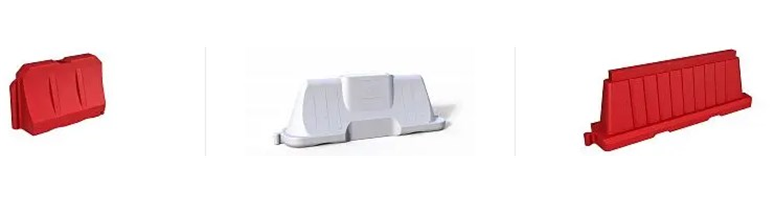 Столбики дорожныеСигнальныеСтолбик сигнальный дорожный С1, тип О1 500  601201,25400450Столбик сигнальный дорожный С3, тип П1 000  1201200,93550600МягкиеСтолбик сигнальный упругий С2П (ССУ 480)4800,8700750Столбик сигнальный упругий С2П (ССУ 750)7500,93750800Столбик сигнальный упругий С2П (ССУ 1000)1 000  1,21 0001 050Дорожные блокиВставные блокиДорожный блок 1200 вставной белый7005101 275  83 6503 950Дорожный блок 1200 вставной красный7005101 275  83 6503 950Дорожный блок 2000 вставной белый7005002 075  115 3505 750Дорожный блок 2000 вставной желтый7005002 075  115 3505 750Дорожный блок 2000 вставной красный7005002 075  115 3505 750Дорожный блок 1000 белый6904601 120  73 1503 400Дорожный блок 1000 красный6904601 120  73 1503 400Дорожный блок 1200 белый7255201 340  83 8004 100Дорожный блок 1200 красный7255201 340  83 8004 100Дорожный блок 2000 белый7255202 160  11,55 7006 100Дорожный блок 2000 красный7255202 160  11,55 7006 100Конусы дорожныеКонусы дорожные СТАНДАРТНЫЕКонус дорожный КС-1.13153503500,44350350Конус дорожный КС-1.23153503500,44350350Конус дорожный КС-1.33153503500,44350400Конус дорожный КС-2.15003503500,78550600Конус дорожный КС-2.25003803802,24700750Конус дорожный КС-2.35003503500,78650700Конус дорожный КС-2.45003803802,24800900Конус дорожный КС-2.55003503500,78700750Конус дорожный КС-2.65003503502,24850900Конус дорожный КС-2.75003503500,78700750Конус дорожный КС-2.85003503502,24700750Конус дорожный КС-3.17503503501,529501 000Конус дорожный КС-3.107503803803,741 2501 350Конус дорожный КС-3.27503803803,741 0001 100Конус дорожный КС-3.37503503501,521 0501 150Конус дорожный КС-3.47503803803,741 1001 200Конус дорожный КС-3.57503503501,521 1001 150Конус дорожный КС-3.67503803803,741 2001 300Конус дорожный КС-3.77503503501,521 1001 150Конус дорожный КС-3.87503803803,741 2501 350Конус дорожный КС-3.97503503501,521 1501 200Конусы дорожные ВОДОНАЛИВНЫЕКонус сигнальный водоналивной 750 мм7504274271,71 0501 100Конус сигнальный водоналивной 750 мм, 2 с/о полосы7504274271,71 4501 550Конус сигнальный водоналивной 500 мм5003663661,3750800Конус сигнальный водоналивной 500 мм, 1 с/о полоса5003663661,31 0001 050Ограждающие конструкцииИнвентарные строительные огражденияИСО серии ЕВРОКалитка сварная (ИСО Евро)2 000  388007,92 7002 900Ограждение инвентарное строительное Евро-20302 000  383 000  164 5004 850Ограждение инвентарное строительное Евро-20352 000  383 500  19,35 2005 600Ворота сварные (ИСО Евро)2 000  386 000  3411 65012 500Комплектующие и доп. оборудованиеСоединитель секций ИСО Евро25651250,2200200Опора бетонная универсальная 30 кг14025050030800900Подпорка стабилизационная ИСО Евро1 001  386391,7800900Опора полимер-песчаная 18 кг1262807201 1501 200Барьерные ограждения ARGOКоннектор "ARGO" черный80831680,45400400Наклейка на барьерное ограждение "ARGO"0,0011 2501 350Опора треугольная "ARGO" черный400786001550600Основание "ARGO" черный80600600211 6501 750Ограждение барьерное "ARGO" (с коннекторами) белый1 040  601 500  13,56 2006 650Ограждение барьерное "ARGO" (с коннекторами) желтый1 040  601 500  13,56 2006 650Ограждение барьерное "ARGO" (с коннекторами) красный1 040  601 500  13,56 2006 650Ограждение барьерное "ARGO" с пластиковыми опорами белый1 040  601 500  12,56 5006 950Ограждение барьерное "ARGO" с пластиковыми опорами желтый1 040  601 500  12,56 5006 950Ограждение барьерное "ARGO" с пластиковыми опорами красный1 040  601 500  12,56 5006 950Светодиодные гирлянды и фонариФонарь сигнальный ФС-301000,05550600Гирлянда из фонарей ФС-12.1 шаг 1,5м0,005250250Гирлянда из фонарей ФС-12.1 шаг 10м0,001100100Гирлянда из фонарей ФС-12.1 шаг 15м0,001100100Гирлянда из фонарей ФС-12.1 шаг 1м0,005350350Гирлянда из фонарей ФС-12.1 шаг 2,5м0,004200200Гирлянда из фонарей ФС-12.1 шаг 2м0,004200200Гирлянда из фонарей ФС-12.1 шаг 3,5м0,003150150Гирлянда из фонарей ФС-12.1 шаг 3м0,003150150Гирлянда из фонарей ФС-12.1 шаг 4,5м0,003100150Гирлянда из фонарей ФС-12.1 шаг 4м0,003150150Гирлянда из фонарей ФС-12.1 шаг 5,5м0,002100150Гирлянда из фонарей ФС-12.1 шаг 5м0,002100150Гирлянда из фонарей ФС-12.1 шаг 6м0,002100100Гирлянда из фонарей ФС-12.1 шаг 8м0,001100100Гирлянда из фонарей ФС-3 (для вставки в дорожный блок), шаг 1,5м0,005250250Гирлянда из фонарей ФС-3 (для вставки в дорожный блок), шаг 1м0,005350400Гирлянда из фонарей ФС-3 (для вставки в дорожный блок), шаг 2,5м0,004200200Гирлянда из фонарей ФС-3 (для вставки в дорожный блок), шаг 2м0,004200200Гирлянда из фонарей ФС-3 (для вставки в дорожный блок), шаг 3,5м0,003150150Гирлянда из фонарей ФС-3 (для вставки в дорожный блок), шаг 3м0,003150200Гирлянда из фонарей ФС-3 (для вставки в дорожный блок), шаг 4,5м0,002150150Гирлянда из фонарей ФС-3 (для вставки в дорожный блок), шаг 4м0,002150150Гирлянда из фонарей ФС-3 (для вставки в дорожный блок), шаг 5м0,002150150Контроллер для гирлянды 50x50 12В 72Вт IP670,11 8001 950Устройство согласующее 220/12 В 100w0,12 6002 800Устройство согласующее 220/12 В 30w0,11 7001 850Устройство согласующее 220/12 В 50w0,11 7501 900Фонарь сигнальный ФС-3 ( для вставки в дорожный блок)0,05250250Фонарь сигнальный ФС-3 (ФС-12.1)0,05200200Фонарь сигнальный ФС-4.1 (солнечная батарея)15080800,1750800Аккумулятор 75 Ач190175278186 2506 700Шкаф антивандальный 530x307x35035035053010,554 5004 800МусоросбросыКронштейныКронштейн для перекрытий и балконов7558301 036  429 1509 800Кронштейн для крепления в оконный проём1 700  8401 480  2811 50012 350Кронштейн для крепления к стене730890500185 3005 700Кронштейн для крепления к лесам1 550  400860185 9506 350Кронштейн универсальный1 510  9051 025  2811 75012 650Кронштейн для установки на крышу7601 560  2 870  6824 05025 800Комплект цепей для мусоросброса1750800Мусоросброс секция прямая зеленый1 200  61061094 3004 600Мусоросброс секция прямая зеленый, без цепей1 200  61067284 0504 350Мусоросброс секция приёмная зеленый1 200  734756105 4005 800Мусоросброс секция приёмная зеленый, без цепей1 200  73475695 0005 350Гаситель скорости зеленый1 100  70073422,311 90012 750Строительный мусоросброс 10 метров (комплект из 10 прямых секций)9029 20031 350Строительный мусоросброс 10 метров (комплект из 1 приемной и 9 прямых секций)9129 65031 850Мусоросброс секция прямая (усиленная) зеленый1 200  610672115 4505 850Мусоросброс секция прямая (усиленная) зеленый, без цепей1 200  610672105 0505 450Мусоросброс секция приёмная (усиленная) зеленый1 200  734756136 4006 900Мусоросброс секция приёмная (усиленная) зеленый, без цепей1 200  734756126 0006 450Гаситель скорости зеленый, без цепей1 100  70073421,311 65012 500Пункты мойки колесОчистная установкаОчистная установка "Каскад - мини"1 300  7001 300  250108 900117 000Очистная установка "Каскад - мини" с комплексной системой обогрева1 300  7001 450  217129 000138 550Емкость специальная с крышкой1 300  1 300  1 300  16237 55040 350Очистная установка "Каскад - мини" ВД1 300  1 300  1 800  550157 650169 400Очистная установка "Каскад - мини" ВД с комплексной системой обогрева1 300  1 450  1 800  450169 900182 550Очистная установка "Каскад Люкс"1 300  1 300  1 800  550193 050207 400Очистная установка "Каскад Люкс" с комплексной системой обогрева1 300  1 450  1 800  550205 800221 100Очистная установка "Каскад Оптима"1 300  1 300  1 800  550173 950186 850Очистная установка "Каскад Оптима" с комплексной системой обогрева1 300  1 450  1 800  550196 250210 850Очистная установка "Каскад Профи"1 300  1 300  1 800  550252 450271 250Очистная установка "Каскад Профи" с комплексной системой обогрева1 300  1 450  1 800  550264 650284 350Очистная установка "Каскад Стандарт"1 300  1 300  1 800  550152 700164 050Очистная установка "Каскад Стандарт" с комплексной системой обогрева1 300  1 450  1 800  550162 800174 900Очистная установка "Каскад Экстра"1 300  1 300  1 800  550239 300257 100Очистная установка "Каскад Экстра" с комплексной системой обогрева1 300  1 450  1 800  550250 950269 600Эстакада разборная металлическаяЭстакада разборная металлическая, 5м2102 900  5 000  938,5162 250174 350Эстакада разборная металлическая, 8м2102 900  8 000  1 595  261 550281 000Эстакада разборная металлическая, 11м2102 900  11 000  2 400  380 750409 050Эстакада разборная металлическая, 8м усиленная2102 900  8 000  1 990  278 800299 500Эстакада разборная металлическая, 11м, усиленная2102 900  11 000  2 760  410 600441 150МотопомпыМотопомпа бензиновая Banjo 200P6PRO для КАС/СЗР комплект с фитингами41840449322,654 40058 450Мотопомпа бензиновая Zongshen WG 204154155152615 95017 150Мотопомпа бензиновая Banjo 300P6PRO для КАС/СЗР комплект с фитингами4184045263972 05077 400Мотопомпа бензиновая Zongshen WG 304204005102817 95019 250Мотопомпа бензиновая Zongshen MG 20 для КАС/СЗР4604405602729 75031 950Дома для содержания телятДомики индивидуальные малыеДомик для телёнка малый белый1 345  1 300  1 500  2617 80019 100Домик для телёнка малый желтый1 345  1 300  1 500  2617 80019 100Домик для телёнка малый зеленый1 345  1 300  1 500  2617 80019 100Домик для телёнка малый серый1 345  1 300  1 500  2617 80019 100Домик для телёнка малый синий1 345  1 300  1 500  2617 80019 100Домики индивидуальные большиеДомик для телёнка большой белый1 480  1 300  2 000  4125 55027 450Домик для телёнка большой желтый1 480  1 300  2 000  4125 55027 450Домик для телёнка большой зеленый1 480  1 300  2 000  4125 55027 450Домик для телёнка большой серый1 480  1 300  2 000  4125 55027 450Домик для телёнка большой синий1 445  1 300  2 000  4125 25027 150Вольеры индивидуальных домовСтенка боковая вольера домика для телят оцинкованная880301 495  6,12 1502 300Вольер домика для телят с совмещенной боковой стенкой оцинкованный8801 315  1 495  11,48 9009 550Вольер домика для телят оцинкованный8801 330  1 495  17,510 95011 750Домики групповыеДомик для телят Групповой белый2 150  2 638  3 565  176,5138 600148 950Домик для телят Групповой зеленый2 150  2 638  3 565  176,5138 600148 950Домик для телят Групповой серый2 150  2 638  3 565  176,5138 600148 950Ведра фермерскиеВедро для выпойки телят пластиковое 5л1972502700,91 0501 100Ведро фермерское пластиковое 5л1972502700,8700750Колпак защитный для фермерского ведра пластиковый3303004050,81 3001 350Полог домикаПолог домика для телят ПВХ9756300,5750800СпецизделияКартблокиКартБлок Т NEWКартБлок Т NEW Стандартный  Белый4002501 000  4,453 1503 400КартБлок Т NEW Стандартный Жёлтый4002501 000  4,453 1503 400КартБлок Т NEW Стандартный Красный4002501 000  4,453 1503 400КартБлок Т NEW Стандартный Оранжевый4002501 000  4,453 1503 400КартБлок Т NEW Стандартный Синий4002501 000  4,453 1503 400КартБлок Т NEW Стандартный Чёрный4002501 000  4,453 1503 400КартБлок Т NEW Усиленный Белый4002501 000  5,83 8004 100КартБлок Т NEW Усиленный Жёлтый4002501 000  5,83 8004 100КартБлок Т NEW Усиленный Красный4002501 000  5,83 8004 100КартБлок Т NEW Усиленный Оранжевый4002501 000  5,83 8004 100КартБлок Т NEW Усиленный Синий4002501 000  5,83 8004 100КартБлок Т NEW Усиленный Чёрный4002501 000  5,83 8004 100Ограждение детских трасс NEW Белый4002501 000  3,52 7002 900Ограждение детских трасс NEW Красный4002501 000  3,52 7002 900Ограждение детских трасс NEW чёрный4002501 000  3,52 7002 900КартБлок ТКартБлок Т стандартный белый5003001 000  5,53 7504 000КартБлок Т стандартный желтый5003001 000  5,53 7504 000КартБлок Т стандартный красный5003001 000  5,53 7504 000КартБлок Т стандартный синий5003001 000  5,53 7504 000КартБлок Т стандартный черный5003001 000  5,53 7504 000КартБлок Т усиленный белый5003001 000  74 4004 700КартБлок Т усиленный желтый5003001 000  74 4004 700КартБлок Т усиленный красный5003001 000  74 4004 700КартБлок Т усиленный синий5003001 000  74 4004 700КартБлок Т усиленный черный5003001 000  74 4004 700Картблоки - сопутствующие товарыЛента ПНД 6х200х3000 цветной3,72 3502 550Лента ПНД 6х200х3000 черный3,72 0502 200Лента ПНД 8х200х3000 цветной53 0503 300Лента ПНД 8х200х3000 черный52 6502 850ПонтоныМодуль плавучести серый4055751 150  156 6507 150НасосыНасосы МагнаНасос Магна 10 вертикальный полупогружной68 30073 400Насос Магна 11 вертикальный полупогружной84 15090 400Насос Магна 13 вертикальный полупогружной87 30093 800Насос Магна 24 вертикальный полупогружной90 65097 350Насос Магна 3 вертикальный полупогружной50 60054 400Насос Магна 32 вертикальный полупогружной121 700130 750Насос Магна 40 вертикальный полупогружной125 700135 050Насос Магна 11 с трубкой 485мм20020060090 60097 300Насос Магна 1 220В для емкости ФМ 500 с комплектом металлических креплений30030060073 90079 400Насос Магна 1 для емкости Т 20003003001 400  43 80047 050